ig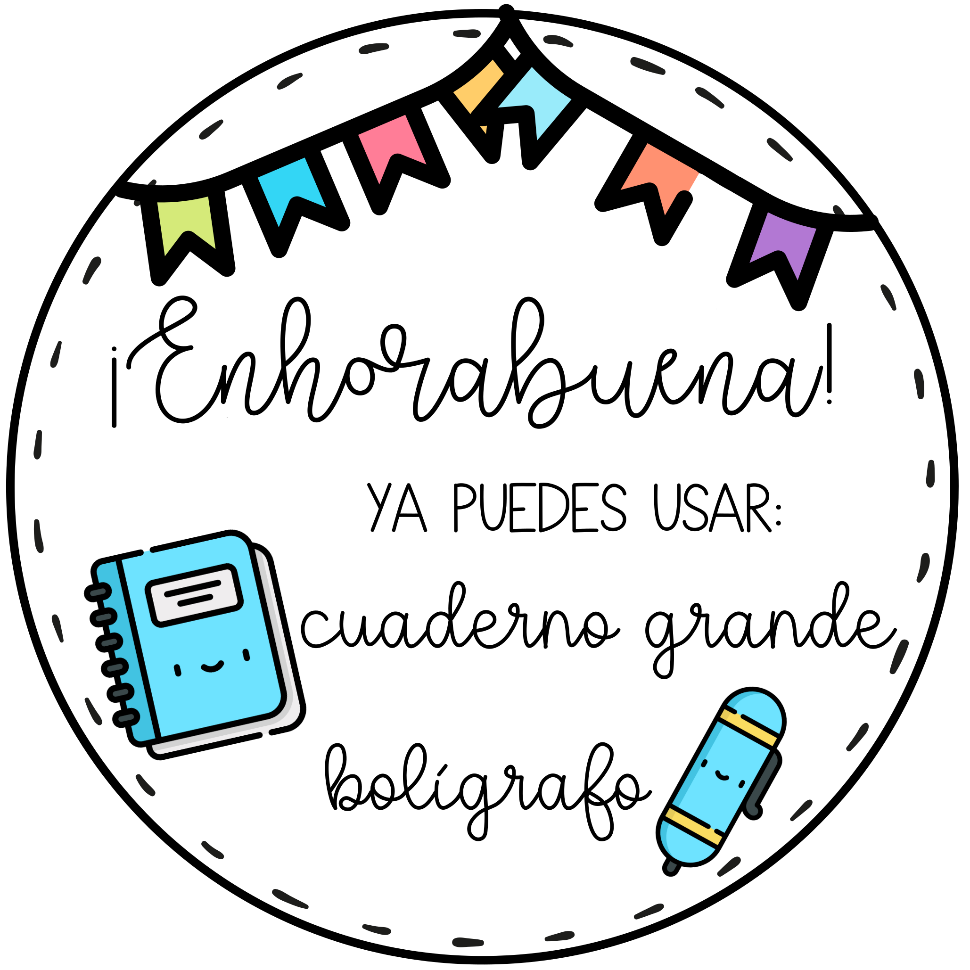 